PEDIDO DE INFORMAÇÕES nº 128/2018Considerando que desde o dia 23/03/2017 já enviamos Ofícios e estivemos com o Secretário Municipal de Infraestrutura, em 13/04/2017, solicitando providências referentes à falta de rampa de acesso para pessoas com mobilidade reduzida ao lado da escadaria que liga a Avenida Getúlio Vargas ao final da Rua das Prímulas, no Jardim Primavera;Considerando que estivemos no dia 9 de agosto do corrente no referido local e os moradores próximos nos relataram a necessidade de se construir uma rampa naquela encosta, ao lado da escadaria, com corrimões de ambos os lados, de modo que possa ser utilizada para a passagem, sobretudo, de idosos, gestantes, cadeirantes, pessoas com carrinho de compras ou com carrinho de bebê; eConsiderando que as pessoas citadas possuem dificuldade de utilizar a escadaria existente e ali ficam expostas ao grande risco de cair sobre os degraus,REQUEREMOS à Excelentíssima   desta ,  e    , cumpridas as  , seja encaminhado ao   Municipal de Jacareí o   de :Existe algum projeto para a construção de rampa de acesso no referido local? Em caso positivo, informar a data prevista.Qual Secretaria Municipal, a de Infraestrutura ou a da Mobilidade Urbana, é responsável pela realização de estudos e a construção de rampa de acesso no local?Enviamos foto do local e, ao  de , subscrevemos. das , 15 de agosto de 2018.VALMIR DO PARQUE MEIA LUAVereador – Líder do DCVice-Presidente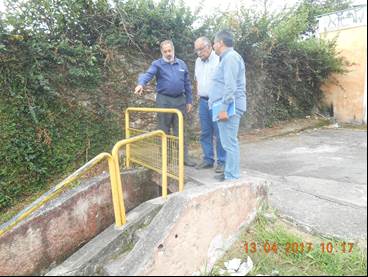 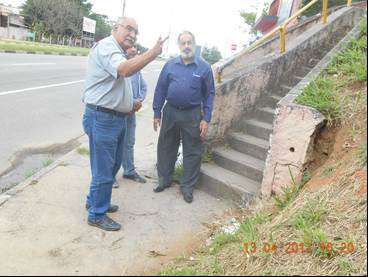 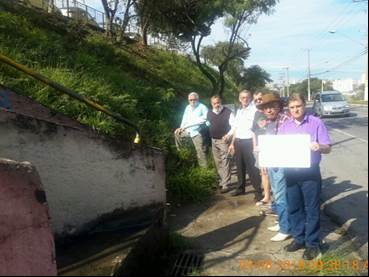 :Requer informações acerca da construção de rampa de acesso para pessoas com mobilidade reduzida ao lado da escadaria que liga a Avenida Getúlio Vargas ao final da Rua das Prímulas, no Jardim Primavera.